CES Dublin — language school in Ireland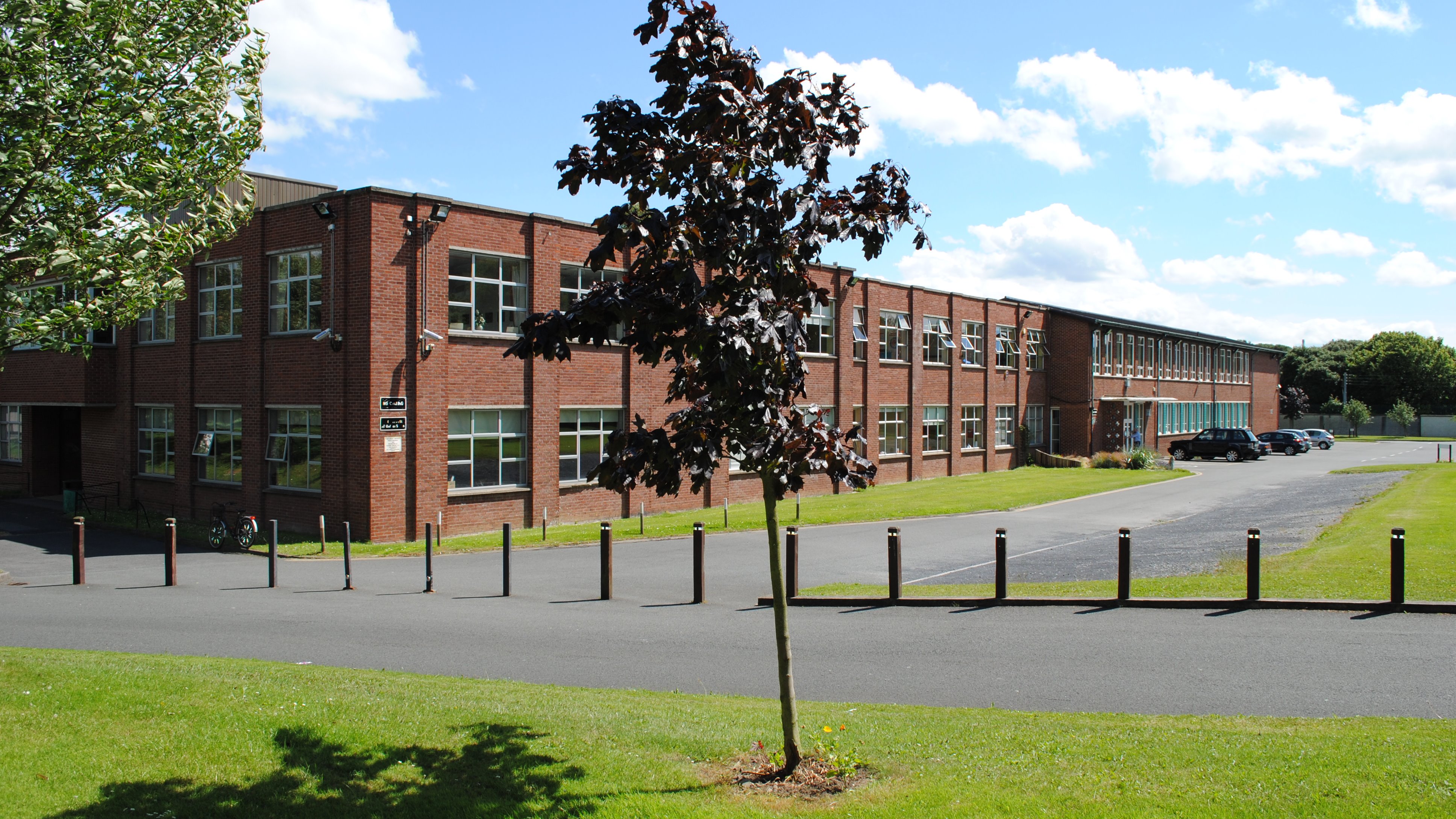 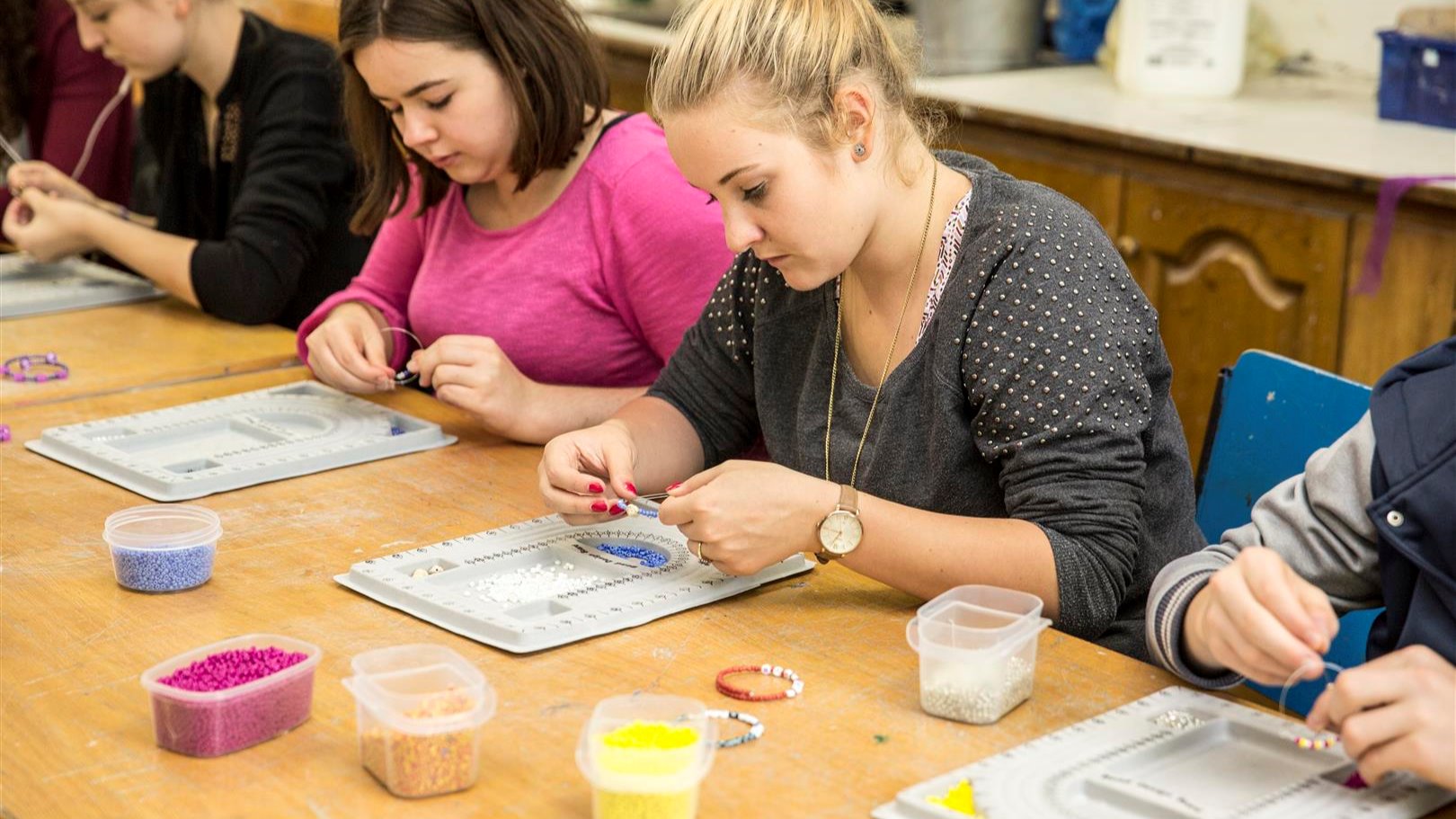 31 Dame Street, Dublin 2, Ireland, from  to  ageDescriptionWhy choose this programInfrastructureSport infrastructureHobbies and clubsWhat else included in the program priceRecommended arrival cityДублинSample timetableFor booking please go to www.travelclass.org Course intensity15AccommodationHost familyRoom typeTwinBathroom facilitiesSharedMealsBreakfast, Lunch and DinnerExcursions per week2Weekday excursions1Full day excursions1MorningAfternoonEveningDay 1ARRIVE AT HOMESTAYDay 2English language placement test and welcome talk followed by classOrientation tour of DublinFree evening with host familyDay 3ClassSports on campus with arts & craftFish and Chips in HowthDay 4ClassVisit to the National Gallery of IrelandVisit to Malahide coastal village (Optional visit)Day 5ClassBasketball competition / CES movie PMCES DiscoDay 6ClassFree for shoppingFree evening with host familyDay 7Full day excursion to Powerscourt Gardens and GlendaloughFull day excursion to Powerscourt Gardens and GlendaloughFull day excursion to Powerscourt Gardens and GlendaloughDay 8Free time with family/group leaderFree time with family/group leaderFree time with family/group leaderDay 9ClassVisit to Trinity CollegeFree evening with host familyDay 10ClassSports on campus with mixed football competitionBowling (Optional, entry fee not included)Day 11ClassVisit to the National History MuseumIrish music and dance eveningDay 12ClassCES Olympics / Movie timeCES DiscoDay 13ClassPresentations of certificatesFree evening with host familyDay 14Full day excursion to Kilkenny CastleFull day excursion to Kilkenny CastleFull day excursion to Kilkenny Castle